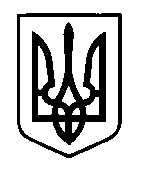 УКРАЇНАПрилуцька міська радаЧернігівська областьУправління освіти Про нагородженнязолотою медаллю«За високі досягненняу навчанні»Відповідно до розділу ІІІ Положення про золоту медаль «За високі досягнення у навчанні» та срібну медаль «За досягнення у навчанні», затвердженого наказом МОН України від 17.03.2015 №306  та відповідно до матеріалів наданих адміністрацією Прилуцької ЗОШ І-ІІІ ступенів №9 Прилуцької міської ради,НАКАЗУЮ:Нагородити золотою медаллю «За високі досягнення у навчанні» випускника 11 класу Прилуцької ЗОШ І-ІІІ ступенів №9 Прилуцької міської ради, Коротуна  Андрія Олександровича (екстерн).Контроль за виконанням наказу покласти на головного спеціаліста управління освіти Колошко О.П.Начальник управління освіти                                                          С.М. ВОВК21 червня   2019 р.НАКАЗм. Прилуки№209